Alpha Epsilon Delta is the National Health Pre-Professional Honor Society dedicated to the encouragement and recognition of excellence in pre-professional health scholarship, including medicine, dentistry, optometry, and others. The Society welcomes ALL students engaged in the pursuit of a professional healthcare career. AED offers opportunities for intellectual and professional development, provides a forum for students with common interests, and extends a program of service to benefit the college/university community.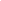 Active membership applicationActive membership applicationActive membership applicationActive membership applicationApplicant InformationApplicant InformationApplicant InformationApplicant InformationFull Name:Full Name:Preferred Name:Preferred Name:Today’s Date:Student ID #:Student ID #:Phone:WKU Email address:WKU Email address:WKU Email address:WKU Email address:Academic InformationAcademic InformationAcademic InformationAcademic InformationMajor:Major:Minor:Minor:Concentration (Pre-Med, Pre-Dental, etc.):Concentration (Pre-Med, Pre-Dental, etc.):Concentration (Pre-Med, Pre-Dental, etc.):Concentration (Pre-Med, Pre-Dental, etc.):For applicants who have completed at least one Semester of College:For applicants who have completed at least one Semester of College:For applicants who have completed at least one Semester of College:For applicants who have completed at least one Semester of College:Science GPA:                                    (3.2 Minimum)Science GPA:                                    (3.2 Minimum)Overall GPA:                                     (3.2 Minimum)Overall GPA:                                     (3.2 Minimum)Earned Credit Hours:Earned Credit Hours:Expected Graduation Date:Expected Graduation Date:PLEASE ATTACH AN UNOFFICAL COPY OF YOUR TRANSCRIPTS FROM TOPNETPLEASE ATTACH AN UNOFFICAL COPY OF YOUR TRANSCRIPTS FROM TOPNETPLEASE ATTACH AN UNOFFICAL COPY OF YOUR TRANSCRIPTS FROM TOPNETPLEASE ATTACH AN UNOFFICAL COPY OF YOUR TRANSCRIPTS FROM TOPNETESSAYESSAYESSAYESSAY     Please attach a short biography (one page or less) that discusses your interest in your respective field.  Be sure to answer the following questions in your essay: Why have you chosen this area of study? What experiences have you had in the field you have chosen? Why do you want to join AED? What strengths do you possess that would be beneficial to AED and your future career?      This application, your biography, and your transcripts are to be emailed to Mateus Vaz, Vice President of Membership, at mateus.rodriguesvaz689@topper.wku.edu. You will receive an email regarding your acceptance or rejection. The last day to apply for Spring 2024 active membership is April 8th, 2024. Be on the lookout for updates regarding the initiation ceremony. There will be an initiation ceremony in the spring for those who become eligible for active membership after the fall semester. If you are applying to be an active member this fall, you MUST attend Fall initiation on April 15th in DSU 3024. New member fees consist of a $75 national fee. Active membership responsibilities include dues of $20 and attendance at monthly meetings starting in the Fall 2024 semester. To pay your membership dues, you can either Venmo @WKUAED or email Julia Kirchner, Treasurer, to discuss another method of payment. Her email is julia.kirchner471@topper.wku.edu     Please attach a short biography (one page or less) that discusses your interest in your respective field.  Be sure to answer the following questions in your essay: Why have you chosen this area of study? What experiences have you had in the field you have chosen? Why do you want to join AED? What strengths do you possess that would be beneficial to AED and your future career?      This application, your biography, and your transcripts are to be emailed to Mateus Vaz, Vice President of Membership, at mateus.rodriguesvaz689@topper.wku.edu. You will receive an email regarding your acceptance or rejection. The last day to apply for Spring 2024 active membership is April 8th, 2024. Be on the lookout for updates regarding the initiation ceremony. There will be an initiation ceremony in the spring for those who become eligible for active membership after the fall semester. If you are applying to be an active member this fall, you MUST attend Fall initiation on April 15th in DSU 3024. New member fees consist of a $75 national fee. Active membership responsibilities include dues of $20 and attendance at monthly meetings starting in the Fall 2024 semester. To pay your membership dues, you can either Venmo @WKUAED or email Julia Kirchner, Treasurer, to discuss another method of payment. Her email is julia.kirchner471@topper.wku.edu     Please attach a short biography (one page or less) that discusses your interest in your respective field.  Be sure to answer the following questions in your essay: Why have you chosen this area of study? What experiences have you had in the field you have chosen? Why do you want to join AED? What strengths do you possess that would be beneficial to AED and your future career?      This application, your biography, and your transcripts are to be emailed to Mateus Vaz, Vice President of Membership, at mateus.rodriguesvaz689@topper.wku.edu. You will receive an email regarding your acceptance or rejection. The last day to apply for Spring 2024 active membership is April 8th, 2024. Be on the lookout for updates regarding the initiation ceremony. There will be an initiation ceremony in the spring for those who become eligible for active membership after the fall semester. If you are applying to be an active member this fall, you MUST attend Fall initiation on April 15th in DSU 3024. New member fees consist of a $75 national fee. Active membership responsibilities include dues of $20 and attendance at monthly meetings starting in the Fall 2024 semester. To pay your membership dues, you can either Venmo @WKUAED or email Julia Kirchner, Treasurer, to discuss another method of payment. Her email is julia.kirchner471@topper.wku.edu     Please attach a short biography (one page or less) that discusses your interest in your respective field.  Be sure to answer the following questions in your essay: Why have you chosen this area of study? What experiences have you had in the field you have chosen? Why do you want to join AED? What strengths do you possess that would be beneficial to AED and your future career?      This application, your biography, and your transcripts are to be emailed to Mateus Vaz, Vice President of Membership, at mateus.rodriguesvaz689@topper.wku.edu. You will receive an email regarding your acceptance or rejection. The last day to apply for Spring 2024 active membership is April 8th, 2024. Be on the lookout for updates regarding the initiation ceremony. There will be an initiation ceremony in the spring for those who become eligible for active membership after the fall semester. If you are applying to be an active member this fall, you MUST attend Fall initiation on April 15th in DSU 3024. New member fees consist of a $75 national fee. Active membership responsibilities include dues of $20 and attendance at monthly meetings starting in the Fall 2024 semester. To pay your membership dues, you can either Venmo @WKUAED or email Julia Kirchner, Treasurer, to discuss another method of payment. Her email is julia.kirchner471@topper.wku.edu